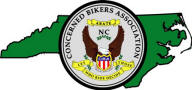 CONCERNED BIKERS ASSOCIATION/ABATE OF NC, INC. MEMBERSHIP APPLICATION ____ NEW or ____ RENEWALPLEASE PRINT OR TYPE YOUR INFORMATION   Would you like to receive your copy of your local & State Newsletter    __Electronic or __US Postal Service?I understand by signing my name to this application that I am a member in a grassroots political organization formed to protect motorcyclists’ rights.SIGNED:  _________________________________________________DATE: _________________Dues:  	Individual  	___1 year $20.00     ___3 year $60.00 	___5 year $100.00 	___Lifetime $100.00*Couple		___1 year $30.00     ___3 year $90.00	___5 year $150.00	___Lifetime $150.00**Lifetime is available after 5 consecutive years of membership___ Junior (under the age of 16, free)            ___ Young adult (16-29, free for first year of membership)How did you find out about the CBA? (social media, recruited by, etc.): ________________________________NEW MEMBERSHIP PACKET GIVEN BY: ____________________________ DATE: _________________MEMBERSHIP SERVICES ONLY:                                              Revised: April 28, 2018Postmarked: __________ Received: ___________ by Email - Fax - Mail      Sent to State – Chapter: _____________Pymt. Method:_________ Amt: _____________     Expiration Date:_________   Renewal Card Mailed:____________ Inv:_______